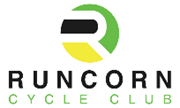 Runcorn CC Open 10 Mile Time TrialSaturday 21st April 20182pmRuncorn CC Open 10 Mile Time TrialSaturday 21st April 20182pmThe Course – D10/1 (Rainford)The Course – D10/1 (Rainford)The Course – D10/1 (Rainford)The Course – D10/1 (Rainford)HeadquartersHeadquartersHeadquartersHeadquartersImportant Notices to all ridersImportant Notices to all ridersImportant Notices to all ridersImportant Notices to all ridersPrize FundsPrize FundsPrize FundsPrize FundsPlacePlacePrizePrize1st Overall1st Overall£50£502nd Overall2nd Overall£30£303rd Overall3rd Overall£20£20Fastest LadyFastest Lady£30£302nd Fastest Lady2nd Fastest Lady£25£253rd Fastest Lady3rd Fastest Lady£20£20Fastest JuniorFastest Junior£10£10Fastest Team of 3Fastest Team of 3£10 each£10 each